Principles of Design Notesheet by C. Kohn, Waterford WI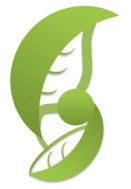 Name: 								 Hour		Date: 					Date Assignment is due:  	 		  Why late? 						Score: +   ✓ -
			Day of Week	Date 				If your project was late, describe why		Directions: Use the accompanying PowerPoint (available online) to complete this sheet. This is graded on a + ✓- scale.The elements of design were 											

														
The Principles of Design are 											

														
The elements of design are the theories that 									

														
The principles of design are how 										

														
What are the Seven Elements of Design? 

														

														

														

														
What can you use to you remember these seven elements? 							

														
Balance is a sense that 												

														
A design that has 								 and 				

					 will seem 								

and will be 												
A design that has good balance will 										

														
What is symmetrical balance? 											

														
What is asymmetrical balance? 											

														
Emphasis is 													

														
Emphasis is necessary to create 											
What is a focal point? 												
It is what 					 more so than anything else in the landscape. 
Besides the focal point, what else should be emphasized? 							
Emphasis is primarily established through 				 or arrangements of 			

														
List three ways in which contrast can be created: 

														

														

														
Besides contrast, how else can contrast be created? 								
What is scale? 													What are the two ways in which scale must be considered when designing a landscape? 

														

														
Scale is about proportion, or the sense that 									

														
In the space to the right, draw a 
poor example of scale on the left 
and a good example of scale on the right. 
What does “Human Scale” mean? 										

														
What is transition? 												

														
A viewer’s brain usually dislikes 											
Transition creates 												
How are trees and hedges on the sides of a house an example of transition? 					

														
When might you want an abrupt transition? 									
Repetition is 													

														
How can repetition be accomplished? List four ways: 

														

														

														

														Repetition creates a sense of 					  which when properly used 			

														
Repetition is established through the use of 					 or repetition that occurs 	

														
How can pattern and repetition be used to create different ‘feelings’ in a landscape? 				

														
What is rhythm? 												
Explain how a landscape can have a fast or slow tempo: 								

														

														
Variation is 													
What is monotony? 												
The best variation is a 												

														
You want enough variation to 											

but not so much 												
Remember variation includes 											

														
What is unity? 													

														
Unity is necessary to establish 					 or the blending of 				

to create 													

in a manner that 												

														
When are unity and harmony best accomplished? 								
Unit Wrap-up C. Kohn, Agricultural Sciences - Waterford WI 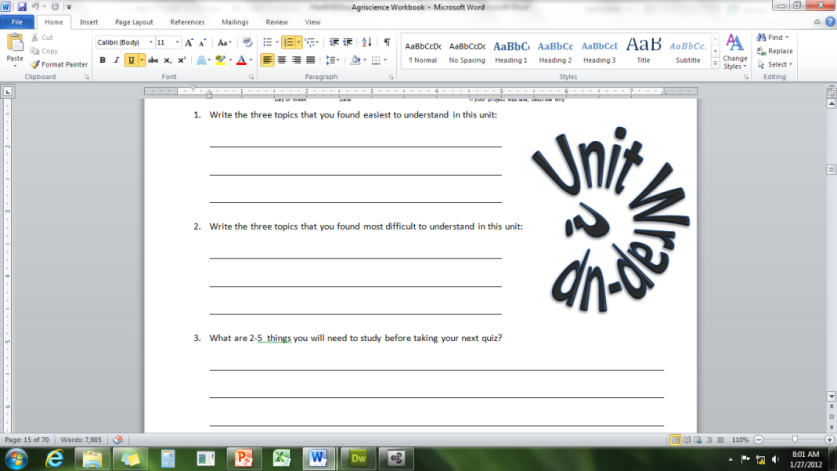 This page is designed to help raise your grade while enabling you to develop skills you will need for after high 
school. You will need to complete every question and blank in order to receive full credit for your notes. Note: if you cannot come up with a strategy to remember a difficult concept on your own, see your instructor for help. What is a topic or concept from this unit that you found to be more challenging? Write or describe below:

														

In the space below, create a mnemonic, rhyme, analogy, or other strategy to help you remember this particular concept: 

														
What is a 2nd topic or concept from this unit that you found to be more challenging? Write or describe below:

														

In the space below, create a mnemonic, rhyme, analogy, or other strategy to help you remember this particular concept: 

														
What is a 3rd topic or concept from this unit that you found to be more challenging? Write or describe below:

														

In the space below, create a mnemonic, rhyme, analogy, or other strategy to help you remember this particular concept: 

														
Circle the most appropriate response. You will only be graded on whether or not you completed this section, so be entirely honest with yourself when completing this section. 
Circle one: I used my notes outside of class to prepare for the quiz.  		Definitely  –  Yes  –  Sort of  -  NoCircle one: I took extra notes in the margins for very difficult concepts.  	Definitely  –  Yes  –  Sort of  -  NoCircle one: I created a personal strategy for at least three difficult items.  	Definitely  –  Yes  –  Sort of  -  NoCircle one: I was very involved and actively studying during the quiz review.  	Definitely  –  Yes  –  Sort of  -  NoCircle one: I think I will be satisfied with the quiz grade I received this week.  	Definitely  –  Yes  –  Sort of  -  NoCircle one: I might need to meet with the instructor outside of class.  	Definitely  –  Yes  –  Sort of  -  No